Suvestinė redakcija nuo 2021-01-05Įsakymas paskelbtas: TAR 2020-11-19, i. k. 2020-24452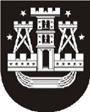 KLAIPĖDOS MIESTO SAVIVALDYBĖS ADMINISTRACIJOS DIREKTORIUSĮSAKYMASDĖL MATERIAlINėS PARAMOS nukentėjus DĖL SAVIVALDYBĖS, VALSTYBĖS LYGIO PASKELBTOS ekstremaliosIOS situacijos IR (AR) EKSTREMALAUS ĮVYKIO PADARINIŲ2020 m. lapkričio 19 d. Nr. AD1-1300KlaipėdaVadovaudamasis Lietuvos Respublikos vietos savivaldos įstatymo 18 straipsnio 1 dalimi, 29 straipsnio 8 dalies 2 punktu, Materialinės paramos teikimo tvarkos aprašo, patvirtinto Klaipėdos miesto savivaldybės tarybos 2020 m. balandžio 9 d. sprendimu Nr. T2-53 „Dėl Materialinės paramos teikimo tvarkos aprašo patvirtinimo“, 3.15 papunkčiu:1. Nustatau, kad vienkartinė materialinė parama nukentėjus dėl savivaldybės, valstybės lygio paskelbtos ekstremaliosios situacijos ir (ar) ekstremalaus įvykio padarinių (toliau – materialinė parama) gali būti skiriama dėl COVID-19 infekcijos plitimo grėsmės nuo 2020 m. spalio 28 d. paskelbto karantino metu (toliau – karantinas) šiais atvejais:1.1. asmenims, netekus darbo pajamų ir susidūrus su nepalankiomis ekonominėmis ir finansinėmis pasekmėmis, vienam gyvenančiam asmeniui arba pirmam bendrai gyvenančiam asmeniui – 100 proc. minimalių vartojimo poreikių dydžio (toliau – MVPD); antram bendrai gyvenančiam asmeniui – 80 proc. MVPD, trečiam ir kiekvienam paskesniam bendrai gyvenančiam asmeniui – 70 proc. MVPD, jeigu dėl paramos jie kreipiasi ne vėliau kaip per vieną mėnesį nuo karantino atšaukimo dienos ir kreipimosi dėl materialinės paramos metu atitinka visus nurodytus reikalavimus: Papunkčio pakeitimai:Nr. AD1-1, 2021-01-04, paskelbta TAR 2021-01-04, i. k. 2021-000411.1.1. vyresnis kaip 18 metų vienas gyvenantis asmuo arba bent vienas iš bendrai gyvenančių asmenų ne mažiau kaip 3 mėnesius iki karantino paskelbimo dienos (2020-10-28) arba karantino metu iki darbo pajamų netekimo dirba (dirbo) ar savarankiškai dirba (dirbo) ir tuo laikotarpiu: jam bent 1 mėn. darbo užmokesčio apskaičiuota (iš vykdomos veiklos gavo) ne mažiau už minimaliąją mėnesinę algą (ne mažesnes kaip minimalioji mėnesinė alga vidutines pajamas per mėnesį) arba minimalųjį valandinį atlygį proporcingai dirbtam laikui arba atliktam darbui;1.1.2. po karantino paskelbimo dienos (bet ne vėliau kaip iki karantino atšaukimo dienos) ne mažiau kaip 1 mėnesį dėl atleidimo iš darbo, tiesiogiai susijusio su karantino padariniais (išskyrus, kai asmeniui buvo išmokėta išeitinė išmoka), nemokamų atostogų, suteiktų LR Darbo kodekso nustatyta tvarka, laikino nedarbingumo, nevykdomos veiklos, neatsižvelgiant į ribojamų ekonominių veiklų rūšių karantino metu sąrašą ar kt. yra netekęs 100 proc. darbo pajamų, išskyrus ligos išmoką.1.1.3. vieno gyvenančio asmens arba bendrai gyvenančių asmenų vidutinės mėnesio pajamos, nurodytos ir apskaičiuotos (išskyrus šio įsakymo 1.1.1 ir 1.1.2 papunkčiuose nurodyto asmens darbo pajamas, kurių neteko karantino metu, įskaičiuojant ligos išmoką, mokamą laikino nedarbingumo laikotarpiu) pagal Lietuvos Respublikos piniginės socialinės paramos nepasiturintiems gyventojams įstatymo (toliau – Įstatymas) 17 straipsnį, vienam gyvenančiam asmeniui arba vienam iš bendrai gyvenančių asmenų per 3 praėjusius mėnesius iki kreipimosi mėnesio yra ne didesnės kaip 1 MVPD; Papunkčio pakeitimai:Nr. AD1-1, 2021-01-04, paskelbta TAR 2021-01-04, i. k. 2021-000411.2. socialinės pašalpos už 2020 m. spalio, lapkričio mėnesius Klaipėdos miesto savivaldybėje gavėjams – 1,1 valstybės remiamų pajamų dydžio (137,50 Eur) vienam gyvenančiam asmeniui arba kiekvienam bendrai gyvenančiam asmeniui, jeigu ne vėliau kaip iki 2020 m. gruodžio 10 d. pateikti, iš valstybės ir žinybinių registrų, valstybės informacinių sistemų bei kitų institucijų gauti visi šiai  paramai skirti reikalingi dokumentai (duomenys), ir skirta socialinė pašalpa.2. Nustatau, kad:2.1. asmenys, kreipdamiesi dėl šio įsakymo 1.1 papunktyje nurodytos materialinės paramos, pateikia motyvuotą (paskelbus karantiną darbo pajamų netekimas ar sumažėjimas dėl atleidimo iš darbo, nevykdomos veiklos, laikino nedarbingumo, nemokamų atostogų ir pan.) laisvos formos prašymą materialinei paramai gauti, kuriame nurodo paramos skyrimui būtinus duomenis apie save, bendrai gyvenančius asmenis, veiklos pobūdį, gaunamas pajamas, karantino metu patirtas (patiriamas) nepalankias ekonomines ir finansines pasekmes, ir prie prašymo prideda dokumentus (duomenis) apie vieno gyvenančio asmens arba bendrai gyvenančių asmenų 3 pastarųjų mėnesių iki kreipimosi mėnesio pajamas, nurodytas Įstatymo 17 straipsnio 1 dalyje:2.1.1. materialinė parama skiriama atsižvelgiant į Materialinės paramos teikimo komisijos siūlymą ir išmokama pinigais; patiriantiems socialinę riziką, derinant teikimą pinigais (išmokos dydis pinigais negali viršyti 50 proc. paskirtos išmokos dydžio, išskyrus atvejus, kai atvejo vadybininkas, koordinuojantis atvejo vadybos procesą, rekomenduoja didesnę kaip 50 proc. paskirtos išmokos dydžio sumą mokėti piniginėmis lėšomis, o kai atvejo vadyba netaikoma, – atsižvelgiant į socialinio darbuotojo, dirbančio su asmenimis, patiriančiais socialinę riziką, rekomendaciją) ir nepinigine forma ne vėliau kaip per 10 darbo dienų nuo sprendimo skirti materialinę paramą priėmimo dienos;2.1.2. vieno gyvenančio asmens arba bendrai gyvenančių asmenų pajamos ir materialinės paramos dydis apskaičiuojami pagal kreipimosi dėl materialinės paramos mėnesį galiojantį MVPD. Papildyta papunkčiu:Nr. AD1-1, 2021-01-04, paskelbta TAR 2021-01-04, i. k. 2021-000412.2. materialinė parama, nurodyta šio įsakymo 1.2 papunktyje skiriama be atskiro prašymo, atsižvelgiant į Materialinės paramos teikimo komisijos siūlymą ir išmokama tokia pačia tvarka, kuria asmeniui (bendrai gyvenantiems asmenims) yra (buvo) mokama socialinė pašalpa ne vėliau kaip per 10 darbo dienų nuo sprendimo skirti materialinę paramą priėmimo dienos.3. Pripažįstu netekusiu galios Klaipėdos miesto savivaldybės administracijos direktoriaus 2020 m. gegužės 21 d. įsakymą Nr. AD1-666 „Dėl Materialinės paramos nukentėjus dėl savivaldybės, valstybės lygio paskelbtos ekstremaliosios situacijos ir (ar) ekstremalaus įvykio padarinių“.Šis įsakymas skelbiamas Teisės aktų registre ir Klaipėdos miesto savivaldybės interneto svetainėje. Savivaldybės administracijos direktorius					Gintaras NeniškisPakeitimai:1.Klaipėdos miesto savivaldybės administracija, ĮsakymasNr. AD1-1, 2021-01-04, paskelbta TAR 2021-01-04, i. k. 2021-00041Dėl Klaipėdos miesto savivaldybės administracijos direktoriaus 2020 m. lapkričio 19 d. įsakymo Nr. AD1-1300 „Dėl materialinės paramos nukentėjus dėl savivaldybės, valstybės lygio paskelbtos ekstremaliosios situacijos ir (ar) ekstremalaus įvykio padarinių“ pakeitimo